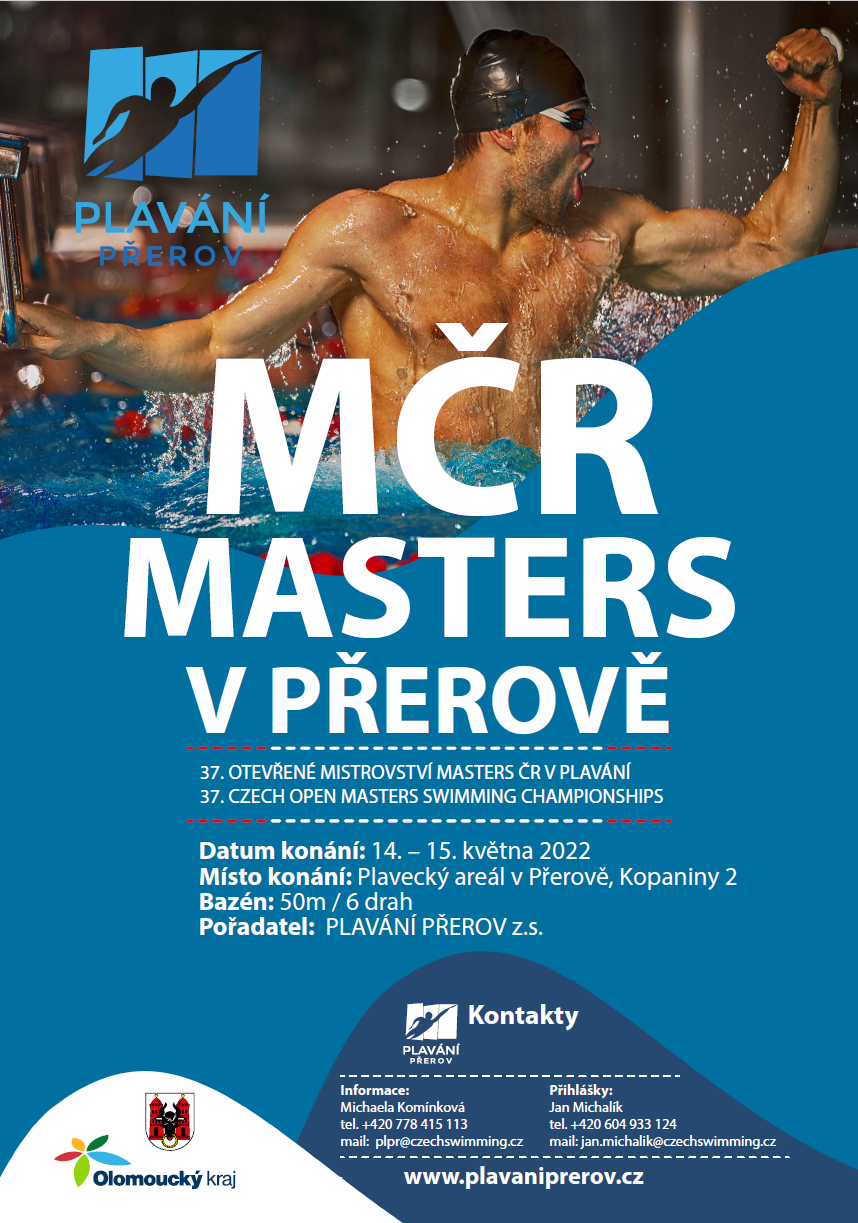 37. Mezinárodní letní mistrovství ČR v plavání MASTERS          www.plavaniprerov.cz            www.facebook.com/plavcimasters.czZákladní informaceDatum konání:	14. – 15. května 2022
Místo konání:		Plavecký areál v Přerově, Kopaniny 2, 750 02 Přerov
Bazén:			50m / 6 drah, přístupný balkon pro diváky
Pořadatel:		PLAVÁNÍ PŘEROV z.s.KontaktyInformace:		Michaela Komínková - plpr@czechswimming.cz , tel. +420 778 415 113
Přihlášky:		Jan Michalík -  jan.michalik@czechswimming.cz , tel. +420 604 933 124KategorieIndividuální					  	štafety	Přihláškyplavci z ČR - do 4. 5. 2022 24:00 POUZE přes online systém ČSPS  https://is.czechswimming.cz  zahraniční plavci - do 4. 5. 2022 24:00 na email  jan.michalik@czechswimming.cz  (Přihláška musí obsahovat příjmení a jméno závodníka, plavecký oddíl, rok narození, číslo disciplíny dle programu, přihlášený čas)Nezapomeňte si přihlásit poslední 39. disciplínu, kterou je „25Z“ = sobotní večírek, tímto nám potvrdíte Váš zájem o účast na večírku, který my organizačně zajišťujeme.
upozornění: Plavci musí mít platnou lékařskou prohlídku a pořadatel si vyhrazuje právo na omezení přihlášekStartovné100 Kč za start jednotlivce a 150 Kč za start štafetyOdhlášky	
plavci z ČR – nejpozději do 12.5.2022 8:00 POUZE přes online systém ČSPS  https://is.czechswimming.cz  zahraniční plavci – nejpozději do 12.5.2022 8:00 na email  jan.michalik@czechswimming.cz, Rozlosování
Bude zveřejněno 13.5.2020 na http://vysledky.czechswimming.cz , https://is.czechswimming.cz PrezentacePátek 13. 5. 2022 od 18:00 do 20:00 a Sobota 14. 5. 2020 od 7:30 do 8:00. V případě příjezdu až v neděli prezentace 7:30 do 8:00, nutno ale potvrdit účast na email  jan.michalik@czechswimming.cz nejpozději do 14.5.2020 8:00 hodin.Ceny
První tři závodníci bez rozdílu věku v každé disciplíně dle bodových tabulek Masters ČR dostanou diplom a pohár.První tři závodníci v každé kategorii dostanou diplom a medaili.  Večírekkde:		Restaurace u Labutě, Za Mlýnem 4, Přerov. Vyhlášená gastronomická restaurace v širokém okolí.kdy:		Sobota 14. května 2022 v 18:00 hodinza kolik:	300,- Kč / osobaco:		V rámci večírku bude zajištěna večeře formou rautu, bude vyhrazeno místo k tanci a hudba.		Předpokládaný čas ukončení ve 24:00, možno pokračovat cca 200m vedle - bar a diskotékaMožnosti ubytováníPENZION LABUŤ
Za Mlýnem 1016/6, PřerovTel:   +420 581 702 555	Mob: +420 602 551 830
e-mail: penzion.labut@centrum.czhttp://penzionlabut.cz/cs/reservation/PENZION U SLUNCEKomenského 4, PřerovTel.:   +420 581 219 600                                      Mob.: +420 777 711 408e-mail: slunce@restauraceprerov.czwww.restauraceprerov.czPENZION U NOVÁKŮČechova 20, Přerov                                      Mob.: +420 731 661 146                                         +420 604 269 044e-mail: penzion@unovaku.czwww.unovaku.czHOTEL JANA****                                    Koliby 2824/2, Přerov		Tel:    +420 581 833 111                                Mob.: +420 602 561 550e-mail: hotel@hotel-jana.czhttps://www.hotel-jana.cz/ubytovani1 470,-Kč / 2 – lůžkový pokoj / se snídaní5 minut pěšky1 480,-Kč / 2 – lůžkový pokoj / se snídaní3 minuty dojezd autem900 Kč / 2 - lůžkový pokoj / snídaně není možná5 minut dojezd autem1 900,-Kč / 2 – lůžkový pokoj / se snídaní6 minut dojezd autemHOTEL FIT ***	                         Dvořákova 21b, Přerov 	                                 Tel.: +420 583 842 416 - 418                         
e-mail: hotelfit@hotelfit.czhttps://www.hotelfit.cz/index.php/rezervace1 610,-Kč / 2 – lůžkový pokoj / se snídaní6 minut dojezd autemHOTEL ZIMNÍ STADION                         Petřivalského 5, Přerov                                  Tel.:   +420 581 201 268                                Mob.: +420 721 868 054                                1 600,-Kč / 4 – lůžkový pokoj / se snídanívelmi pěkné ubytování	6 minut dojezd autem	 e-mail: info@hotelprerov.cz                           http://www.hotelprerov.cz/objednavkaPartneři MČR masters v Přerově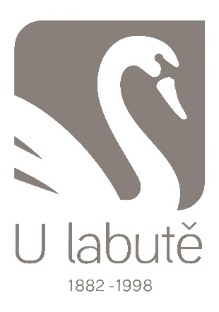 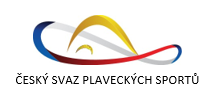 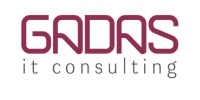 Sobota dopoledne
14. května 2022
Rozplavání 8:00 až 8:50Začátek závodů 9:00Sobota dopoledne
14. května 2022
Rozplavání 8:00 až 8:50Začátek závodů 9:00Sobota dopoledne
14. května 2022
Rozplavání 8:00 až 8:50Začátek závodů 9:00Sobota odpoledne
14. května 2022
Rozplavání 14:00 až 14:50Začátek závodů 15:00Sobota odpoledne
14. května 2022
Rozplavání 14:00 až 14:50Začátek závodů 15:00Sobota odpoledne
14. května 2022
Rozplavání 14:00 až 14:50Začátek závodů 15:00Neděle dopoledne
15. května 2022
Rozplavání 8:30 až 9:20Začátek závodů 9:30Neděle dopoledne
15. května 2022
Rozplavání 8:30 až 9:20Začátek závodů 9:30Neděle dopoledne
15. května 2022
Rozplavání 8:30 až 9:20Začátek závodů 9:301.800m volný způsobženy13.4x50m volný způsobmix25.400m volný způsobženy2.800m volný způsobmuži14.400m polohový závodženy26.400m volný způsobmuži3.50m motýlekženy15.400m polohový závodmuži27.50m znakženy4.50m motýlekmuži16.50m volný způsobženy28.50m znakmuži5.200m prsaženy17.50m volný způsobmuži29.100m volný způsobženy6.200m prsamuži18.200m motýlekženy30.100m volný způsobmuži7.200m polohový závodženy19.200m motýlekmuži31.50m prsaženy8.200m polohový závodmuži20.100m prsaženy32.50m prsamuži9.100m znakženy21.100m prsamuži33.100m motýlekženy10.100m znakmuži22.200m volný způsobženy34.100m motýlekmuži11.4x50m volný způsobženy23.200m volný způsobmuži35.200m znakženy12.4x50m volný způsobmuži24.4x50 polohový závodmix36.200m znakmuži37.4x50m polohový závod ženy38.39.4x50m polohový závod25 Z = sobotní večírek MuživšichniA
B
C
D
E
FGHIJKLMNO25 - 29 let 30 - 34 let35 - 39 let 
40 - 44 let 
45 - 49 let 
50 - 54 let
55 - 59 let 
60 - 64 let 
65 - 69 let 
70 - 74 let 
75 - 79 let 
80 - 84 let 
85 - 89 let 
90 - 94 let 
95 let a starší1997 - 1993
1992 - 1988
1990 - 1983
1982 - 1978
1977 - 1973
1972 - 1968
1967 - 1963
1962 - 1958
1957 - 1953
1952 - 1948
1947 - 1943
1942 - 1938
1937 - 1933
1932 - 1928
1927 a dříveA
B
C
D
E
FG100 - 119 let 120 - 159 let160 - 199 let 
200 - 239 let 
240 - 279 let 
280 - 319 let
320 let a více 
